糖尿病による腎機能障害の重症化予防に関するご案内　　年　　月　　日　　　　患　者　氏　名　　様　今回の特定健診の結果で、あなたの腎機能に低下が認められました。腎機能障害が進行すると、最終的に血液透析などが必要となる場合もあります。　腎機能障害の悪化を防ぐためには、薬による治療に加えて、食事や運動などの生活習慣の改善も重要です。つきましては、同封の案内を持参し、医療機関を受診してくださいますようお願い申し上げます。腎機能の検査結果		　　　　　　　　健診受診日：　　　　年　　　月　　　日　　　　　　市（町村）保健指導担当課長担当者名：　　　　　　　　　　　　　　　電話番号：　　　　　　　　　　　　　　　糖尿病性腎症を防ぐ。糖尿病性腎症は、段階を経て病気が進みます。進行すれば、腎不全になり、おしっこ（尿）が出なくなるようになります。このため、できるだけ早期に発見し、適切な治療をすることが重要です。　かかりつけ医など医療機関を定期的に受診して、治療を続けるとともに、医師の指導に基づいて食事療法、運動療法、禁煙しましょう。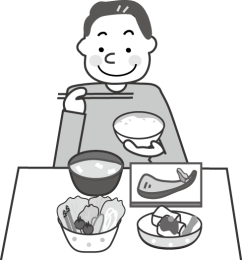 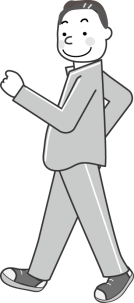 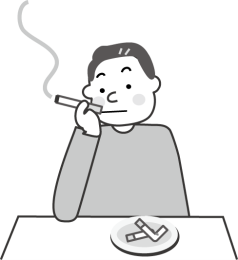 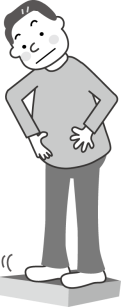 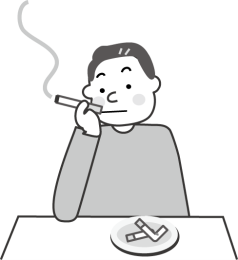 検査項目ｅＧＦＲ（イー・ジーエフアール）ml/min/1.73ｍ2腎臓が、老廃物を体の外に出す力が分かりますクレアチンの検査値と年齢、性別から計算します腎臓機能低下の重症度の判定に用いられます腎臓が、老廃物を体の外に出す力が分かりますクレアチンの検査値と年齢、性別から計算します腎臓機能低下の重症度の判定に用いられます腎臓が、老廃物を体の外に出す力が分かりますクレアチンの検査値と年齢、性別から計算します腎臓機能低下の重症度の判定に用いられます尿たんぱく尿に含まれるたんぱく質で、腎臓の働きが低下するとたんぱくの量が増えます尿に含まれるたんぱく質で、腎臓の働きが低下するとたんぱくの量が増えます尿に含まれるたんぱく質で、腎臓の働きが低下するとたんぱくの量が増えます特定健診の結果特定健診の結果eGFR（ml/min/1.73ｍ２）eGFR（ml/min/1.73ｍ２）eGFR（ml/min/1.73ｍ２）特定健診の結果特定健診の結果60以上45～59未満45未満尿たんぱく－今後も継続して健診を受けましょう減塩等を心がけ生活習慣を改善しましょう尿たんぱく±医療機関を受診して、もう一度尿検査を受けましょう医療機関を受診して、もう一度尿検査を受けましょう尿たんぱく＋医療機関を受診しましょう医療機関を受診しましょう医療機関を受診しましょう